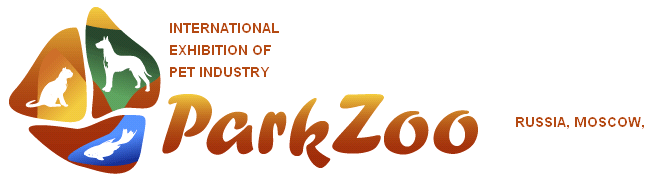 Приложение № 9 к договору-заявке на участие в выставке «ПаркЗоо-2024» №         от «     » «_____________» 20       г.                                                                                                                                                   ЗАЯВКА НА УСЛУГИ ПО ЗАПРОСУ*Экспонент____________________________________________________________________Ответственное лицо ____________________________________________________________Телефон ________________________________________ E-mail _______________________Заполненную заявку нужно направить в оргкомитет выставки (e-mail: Marina_Konstantinike@parkzoo.ru, тел.+7(495)797-64-43). Сканированный вариант подписанной заявки является основанием для выставления счета. «Шумные» мероприятия, проводимые на стендах, с привлечением ведущих и музыкальным сопровождением, мешают сосредоточится при переговорах и работе на выставке!Их проведение возможно только с 18:00 до 19:30 при обязательном и предварительном согласовании с оргкомитетом выставки. Руководитель:                     _____________________        _____________________________                                                             подпись                                               Ф.И.О.М.П.                                                                                                «       »_______________20___года* Все оказываемые услуги НДС не облагаются.**Предложение ограничено. Стоимость услуг может корректироваться в зависимости от технических условий, а также изменения стоимости услуг сторонних организаций. № п/пУслугаСтоимость*, руб.Кол-во1Оформление дополнительного бейджа (1шт.)	200, 00Аренда конференц-зала для проведения мероприятий в рамках выставки: лекций, конкурсов, мастер-классов, презентаций  Экспонентов** Аренда конференц-зала для проведения мероприятий в рамках выставки: лекций, конкурсов, мастер-классов, презентаций  Экспонентов** Аренда конференц-зала для проведения мероприятий в рамках выставки: лекций, конкурсов, мастер-классов, презентаций  Экспонентов** Аренда конференц-зала для проведения мероприятий в рамках выставки: лекций, конкурсов, мастер-классов, презентаций  Экспонентов** 2Конференц-зал D (111 кв. м, до 100 чел.)100 000, 00 1 день2Конференц-зал D (111 кв. м, до 100 чел.)75 000,00 ½ дня2Конференц-зал D (111 кв. м, до 100 чел.)40 000, 00 2 часаТехническое оснащение залаТехническое оснащение залаТехническое оснащение залаТехническое оснащение зала3Ноутбук110 000,004Звуковой микшер135 000,005Радиомикрофон150 000,006Проводной микрофон25 000, 007Плазменная панель 84”750 000, 008Услуги ,  стоимость аренды помещений, оборудования не указанные  в приложениях согласовываются  организатором с  МВЦ «КРОКУС ЭКСПО»